Муниципальное дошкольное образовательное бюджетное учреждение«Детский сад комбинированного вида № 20» г. ОренбургСценарий выпускного праздника«Бал в королевстве выпускников»Для детей  6-7 лет                                             Подготовила:                                                                                                           музыкальный руководитель высшей                                                                   квалификационной категории                                                               Чекотило Лидия Павловна2017 г.Звучит музыка. Церемониймейстер:                          Публика, внимание! Всем затаить дыхание !                         Здесь будет нынче бал прощальный,                         Бал Выпускной, необычайный!                         Гостей сегодня ожидаем                         И секрет всем открываем                         Герои сказочной страны                         Сейчас на бал прийти должны!                         Сюда на бал спешат принцессы, принцы                           И жители  детсадовской страны!                         Фанфары, громче музыку играйте!                          Идут на бал  выпускники!Исполняется танец «Полонез»,останавливаются по обе стороны. дети:            Прощальный бал! Так много глаз                  Устремлены сейчас на нас.   Обращается к детям                  Мы всех на праздник пригласили?Все:   Да!                  И никого не позабыли?Все:  Нет!2.              Пусть звуки  полонеза зазвучат,                 Ведь королевы садика на бал сюда спешат.Церемониймейстер: 1. Ее Величество королева Страны почемучек-…………….(1 воспитатель)                   Под полонез выбранный мальчик ведет и провожает до места.2. Ее Величество королева Страны всезнаек-……………….(2 воспитатель)                 Под полонез выбранный мальчик ведет и провожает до места.3.Ее величество королева Страны «название детсада»-……………..(заведующая)     Под полонез выбранный мальчик ведет заведующую, и останавливаются в центре зала.Королева детского сада:        Министры, зачитайте обязанности присутствующих на балу.1 Министр          Все, кто пришел к нам, обязан:          Петь, играть и танцевать!           Взрослым — в деток превратиться,           Посмеяться, порезвиться, Запрещается скучать!          Эти правила выполняй буквально,          Веди себя весело и карнавально.2Министр          Участники бала со скучными лицами          Считаются не действительными!          Скучных мы отсылаем обратно,          Скучать можно дома совершенно бесплатно!Вместе:  Пусть запомнит стар и мал                Этот выпускной наш бал.Мальчик провожает заведующую на место.Королева1      Чудно! Чудно! Бал открыт!                          Блеском все вокруг горит.Королева 2.     Музыканты, вы на месте?                          Песни мы споем все вместе.                          Будем танцевать, играть,                          Приглашаю всех начать! Дети:1.                      Праздник для нас очень важный сегодня ,                          День  выпускной настает,                                                                                                                Жаль, что уходим из детского сада,                                                                                    Осенью школа нас ждет. 2.               Ты нас принял малышами,                     Детский сад наш дорогой.                                                                                                    Мы теперь большими стали,                                                                                                И прощаемся с тобой. 3.        Из нас тут каждый жил, играл,
            И помнить будет долго,
            И двор, и комнаты , и зал,
            Где зажигалась елка. 4.   Мы сюда по утрам прибегали,       Мы большими, красивыми стали.       Будем помнить мы каждый денёк.       Слышишь, песенка всех нас зовёт!Песня «Детский сад-грядка»5.    Вот пришла пора учиться.       Скоро прозвенит звонок.       И веселой звонкой песней        Позовет нас на урок.6 .  Даже если будет трудно      Вычитать и умножать,      Мы учиться обещаем      На «четыре» и на «пять».7.   Будем мы усидчивы,      Прилежны и старательны,      И тогда пойдет учеба      Просто замечательно.8.   Этот бал наш– день прощанья.      Грустный и веселый,Все вместе:      Детский сад наш, до свиданья,      Здравствуй, здравствуй, школа!Песня «Первоклашки» И. Крутого     Дети садятсяЦеремониймейстер:  Публика, внимание! Всем затаить дыхание!                                    Фанфары громче заиграйте! Героев сказок все встречайте!Под музыку входит Книгочей , кланяется. Книгочей:      Здравствуйте, мои юные друзья!                          Я, ребята, Книгочей –верный друг для тех детей,                          Кто все буквы твёрдо знает,  по слогам легко читает. Королева2: Давненько мы вас не видели, уважаемый Книгочей. Куда вы подевались?Книгочей:   Да, дел хватает. Наводил порядок на книжных полках, читал книги разные, брат мой –Звездочет много книг привез из заморских стран.Королева1:  Похвально, похвально! Книги – это хорошо.Книгочей :  Я знаю, что ребята в школу собираются. А знают ли эти юные создания цифры, буквы, умеют ли читать и считать?Королева2: Уважаемый Книгочей, наши ребята, умеют все, они любознайки!                                            Танец «Любознайки»Книгочей:   Без математики, друзья,                      Известно всем – прожить нельзя!                       Буквы тоже нужно знать,                       Что бы нам потом читать!                      Давайте поиграем!                                               Проводится «Игра с буквами» .Книгочей: У меня есть замечательный подарок для ребят выпускников-                     Это книга, она не простая, очень ею дорожу.                     Ведь она в себе скрывает силу всю волшебную свою.                     Но вот незадача , книга с полки упала все буквы потеряла.             А помогут найти эти буквы сказочные герои- гости выпускного бала.                                   Дарит большую книгу без названияКнигочей: Ваше Величество! Ваше Величество! Уважаемые гости бала! Разрешите откланяться, мне пора, у меня назначена встреча с послом математических наук!Королева2: Благодарим  вас за визит и за подарок, не забывайте нас, приезжайте в шахматы поиграем.                                    Книгочей кланяется и уходитЦеремониймейстер:                         Публика, внимание! Всем затаить дыхание!                         Фанфары громче заиграйте! Героев сказок все встречайте!Вбегает Буратино поет:                       Я с радостью вошел в ваш дом,                       Я с детства каждому знаком,                       Я не ученый, не поэт,                       А покорил весь белый свет.                       Меня повсюду узнают,                       Скажите, как меня зовут?Все: Бу - ра - ти - но!Буратино:     За лестницей, у печки я буковку нашел,                        И в гости к вам на бал я быстренько пришел!                        Эта буква, знаю,  очень вам нужна.                        И в школе непременно пригодится всем она!Отдает королеве букву букву А.Королева2: Благодарю вас за визит и за подарок! Присаживайтесь уважаемый Буратино!                                 прикрепляет букву к книгеЗвучит музыка входит Карабас,  увидел Буратино. Карабас:   Это опять ты противный мальчишка?                   В театр смуту ты принес,                   И кукол рассмешил до слез.                   Простое, глупое бревно,                   Тебя поймаю все равно,                   Ты мне теперь первейший враг,                    Растопишь быстро мой очаг! ловит Буратино.Королева 1: Уважаемый Карабас вы попали на наш бал по случаю выпуска наших ребят в школу.Карабас : А зачем детям идти в школу Пусть лучше  идут в мой театр, будут играть в моём любимом спектакле «33 подзатыльника» , для этого много знаний не нужно!Королева 2: Нет, Карабас, наши ребята все трудолюбивые, они очень хотят в школу, и вставать по утрам, умываться и причёсываться  они научились, посмотри какие все красивые.                                  Карабас  смотрит на детей внимательно.  Карабас :       Да это не ребятишки, а мои куклы!                        А ну идите сюда, сейчас же, Королева 1:  Ребята, дружно за руки беритесь                        И в кружок все соберитесь! Дети встают вокруг Карабаса игра «Не выпустим»Все хором :    Вот попался к нам в кружок, здесь и оставайся,                          Мы не выпустим тебя, как не вырывайся! Карабас:       Как это не выпустите, а я перелезу, пробегу, перепрыгну.                         Пытается выйти из круга, дети его не выпускают Карабас:        Отпустите вы меня, дорогие дети,                        Я не буду обижать никого на свете!   СадятсяКарабас.        Я Карабас-Барабас.	                        Знаменитый шоумен, от искусства бизнесмен.                        Талантов мне не занимать, я снова буду процветать.                        У меня новые куклы, новый театр.                        Решительно для вас, вам всё покажет Карабас.Вносится  коробка с куклами ТАНЕЦ КУКОЛ  малышиКарабас:        Кукол я забираю, а букву вам оставляю!     отдает букву ККоролева2:    Благодарю вас за визит и за подарок!                        прикрепляет букву к книгеЦеремониймейстер:                      Публика, внимание! Всем затаить дыхание!                     Фанфары громче заиграйте! Героев сказок все встречайте!под музыку появляется Алёша Попович, а за ним Любавушка.Любава:                  Алёшенька, ты сокол мой,
                                  Не успеваю за тобой.Алеша Попович:    Негоже, мне Любавушка, время зря терять.
                                  Силой надо мериться,  со змеем воевать. Любава:                  А может быть не надо,  Алёша, воевать.                                     Может в школу нужно дружно нам шагать?Алеша Попович:     Раз, два, три, четыре, пять, 
                                    Приглашаю танцевать!
                                    Очень танцы, я люблю,                                                                         По секрету говорю.                                                                   Танец «богатыри» Любава:        Ну, ребята, просто диво, танцевали вы красиво.
                        Вас хочу, проверить я, на ловкость, быстроту друзья.
                        Руками работать, будете вы, и косу красивую нужно сплести.
                                                             эстафета «Любавушкины косы»
На палке прикреплены три атласные ленты, разного цвета. На концах этих лент, небольшие прикреплены палочки (чтоб удобно было держать ребёнку). Взрослый держит палку, а дети за палочки, на расстоянии. По сигналу, дети начинают «плести косу» не задевая друг друга, главное условие. Можно сделать две команды, родители «плетут» и дети.Любава:      Ах какие молодцы, красивые косы сплели!                      А теперь вспомним Русскую сторонушку,                       Как светит солнышко и поют соловушки!                                                                     Танец «Родная сторонушка»
Алеша Попович :    Расставаться нам пришла пора…                                    Мы вас не забудем детвора. Любава:         Буквы дарим мы для вас,                           Вот, берите, в добрый час!
                                      отдают буквы З ,А.Королева1:      Благодарю вас за визит и за подарок!                                                                           Прикрепляет букву к книгеЦеремониймейстер:                              Публика, внимание!  Всем затаить дыхание,                       Фанфары громче заиграйте! Героев сказок все встречайте!                                                                       заходит король и принцесса Король:                  Растёшь принцесса в баловстве, отказу нет ни в чём,                  А букв не знаешь до сих пор, тебе всё нипочём.Принцесса:                  Зачем всё это надо знать, не могу никак понять?                  Я люблю гулять и спать, бездельничать, озорничать.                  А как подумаю:  «писать»? Ведь пальцы будут уставать!Король:                       Дочурка ты же подросла, ах, как идут года,                  Дорогу к знаньям проложить давно уже пора.Принцесса:                 Нет, нет, учиться не хочу, читать я слугам прикажу. Затыкает уши                 Не хочу, не хочу, не хочу,Король поёт на музыку «Трубодурочка» из м/фильма «Бременские музыканты»Король:      Ах, ты доченька моя, ты дочурочка,                     Что заладила своё, словно курочка.                     Я учиться тебя отведу!Принцесса:       Я сказала - не хочу!Король:       Ах, ты дитятко моё безразличное,                      Скоро будут тут певцы заграничные,                       Если хочешь, их к тебе приглашу?Принцесса:        Да, я этого хочу!Король:      Музыканты заходите!                          Под музыку входят музыканты Трубадур:     Ваше Величество! Позвольте представиться,                        Я Трубадур, Хочу я прославиться!                        Это мои друзья, все таланты,                        Вместе мы Бременские музыканты!Принцесса:   Ах, ваше величество, позвольте им на балу нашем играть.                        Я буду весь вечер танцевать, танцевать!                               Король обходит  музыкантовКороль:         Конечно, дочка тебя понимаю!                         Но музыку классическую играем!                        Прошу господа музыканты!        Звучит шуточный оркестр то классическая, то современная музыка.Король:        Артистов всех к себе во дворец я забираю ,                        А буквы вам в подарок  оставляю!                                    отдает буквы Б, У.Королева2: Благодарю вас за визит и за подарок! Прикрепляет букву к книге,  обращает внимание на расставленные в беспорядке буквы.Ребята, а что здесь написано? Помогите мне правильно составить это слово на книге.дети говорят, правильно расставляет буквы , получается слово – АЗБУКА.Книгочей подарил нам самую замечательную книгу-Азбуку! Она будет вам полезна в школе!Церемониймейстер: Публика, внимание! Всем Затаить дыхание!                                     Бал наш пора завершать, звуки вальса будут звучать! стихи: 1.                Наш праздник выпускной, тебя мы ждали!                    Но расставаться с  садом, нету сил.                    Мы не забудем тех, кого узнали,                    Кто нас любил, воспитывал, растил.2.                 Мы выросли, теперь другие дети                    Придут  в наш детский сад, как мы пришли когда-то                    И всем сотрудникам мы говорим « спасибо»,                    И  вальс прощальный дарят вам ребята.Вальс  «Детства первая ступенька»Церемониймейстер:Сегодня. ___мая сего года  всех ребят наградить дипломами, и подарками. Королева детского сада «Мечта» слово держит!
Мудрое слово всегда при ней, 
И помнит, и любит всех в королевстве детей. Награждение 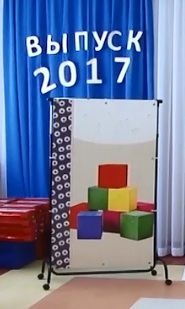 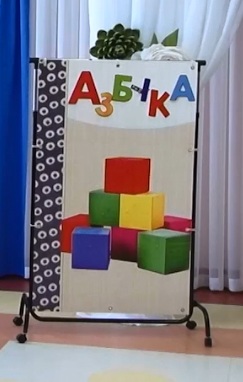 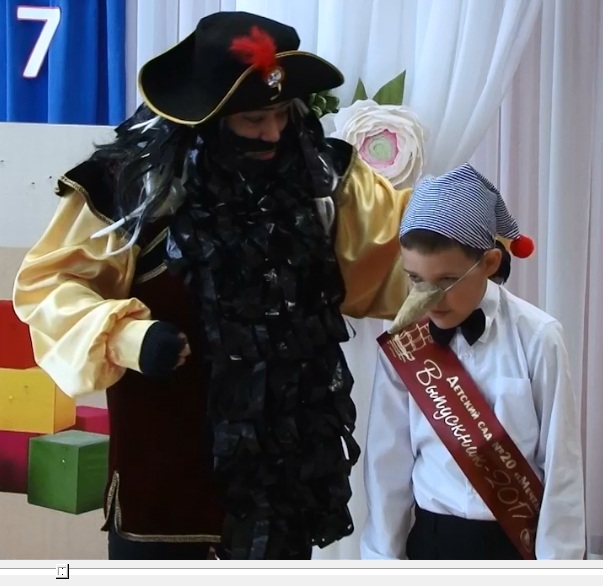 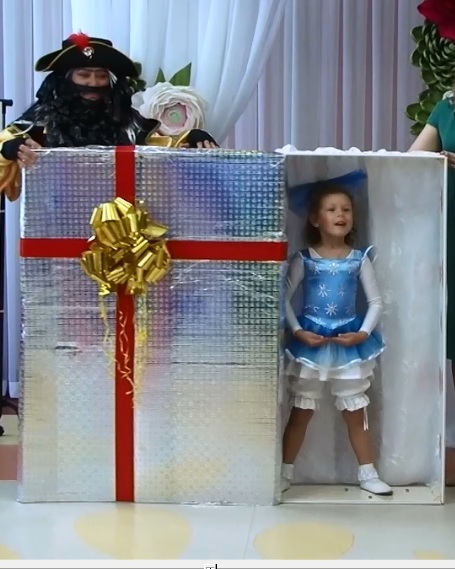 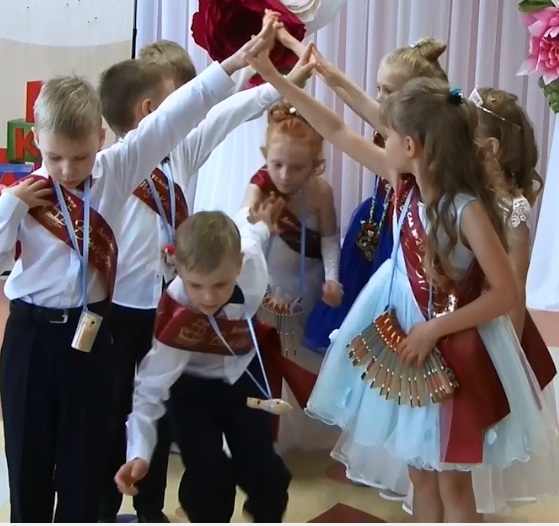 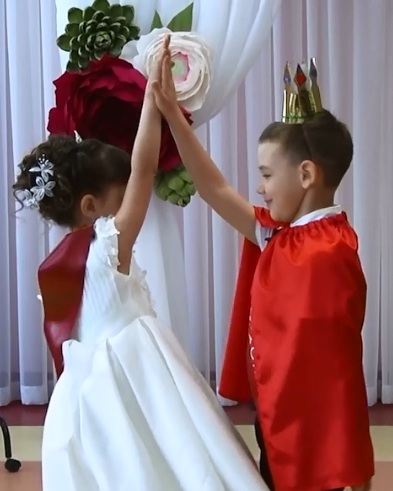 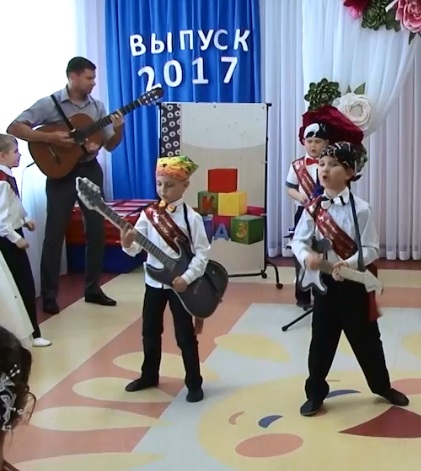 